123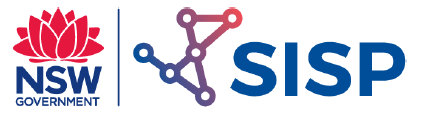 Simple Machines - Fundamentals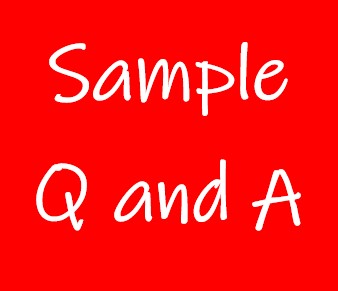 Exercise 1What is the Mechanical Advantage of a machine if a 30 N force lifts a 20 kg load?_____Convert 20 kg to Newtons ______________________________________________________20 kg = 200N__________________________________________________________________M A = L/ E_______________________________________________________________________= 200/ 30___________________________________________________________________= 6.67________________________________________________________________________________________________________________________________________________________________________________________________________________Exercise 2Find the effort required to lift a toad of 300 N, if a lever is 1.5 m long. A fulcrum is placed under the lever 300 mm from the load. Free body diagram.                       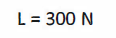 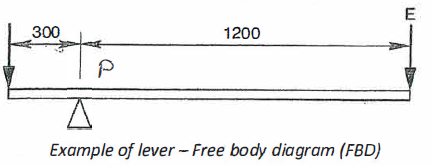 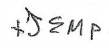                                  = 0                                  = + 300 + 300 – E x 1200                                                   MA _____4_______                                   E = 90000                                       1200                                     = 75N                   MA = L = 300                                                                         E     75                                                                                 = 4 Exercise 3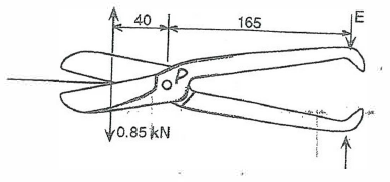 If the maximum force resisting shear offered by the sheet metal is 0.85 kN, find the effort required and the mechanical advantage of the system. 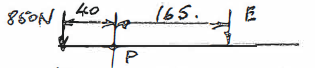                      = 850 + 40 – E × 165                                                   Effort ____206N____           165E = 34000                                                                             MA          4.13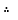 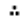                   E = 206N        ؞               MA = L/ E                                  L = 850N                       = 850/ 206 = 413             E = 206NExercise 4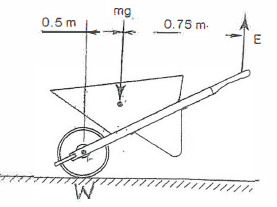 Calculate the force which must be applied to the handle in order to hold the wheelbarrow up in a stationary position. What is the mechanical advantage of the system?The wheelbarrow+ load= 46 kg.  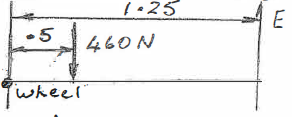                                                                          M = 46kg.                                                                           F = 46 × 10                                                                              = 460N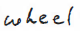                                                        = -460 × .5 + E × 1.25                  Force _____184N_____                                            1.25E = 230                                                 MA _____2.5_______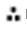                                                     E = 184N                            MA = L/E                        L = 460N                                    = 460/ 184             E = 184N                                    = 2.5	Exercise 5A rock, to be raised by a 3 m lever, has a mass of 260.2 kg. If a vertical effort of 425 N is available, calculate: 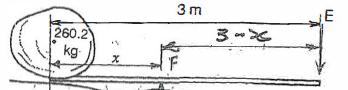 The mechanical advantage of the system.The distance, x, for the position of the  fulcrum.                                                                                                                                       u                                                                                          L = 260.2kg Disregard the mass of lever.                                             = 2602N             MA = L/E                                                                                            E = 425N                       =2602/ 425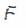              = +2602 × x – 425(3 – x)                                                                            = 6.1              = 2602x – 1275 + 425x 2602x + 425x = 1275                                                                MA _____6.1_______             3027x = 1275                                                       Distance _____421 mm___                     X = 1275/ 3027                         = .421 m                          = 421 mm         Exercise 6Some landscapers use a shovel as a lever to assist in moving rocks.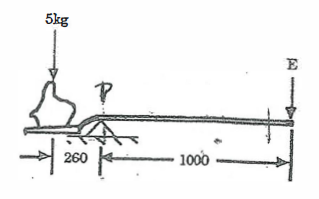 Calculate the force required at E to balance the 5kg rock on the shovel as shown.         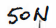    M = 5kg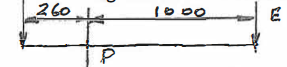         = 50N                             = 50 × .26 – E × 1           Convert mm to m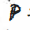                           E = 13N                                                                                     Force at E: ___13N___Determine the mechanical advantage of the lever system shown in (a) when the shovel is used as shown. MA = L/ E                   L = 50N        = 50/ 13              E = 13N        = 3.85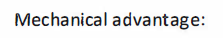 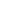 Exercise 7              The pulley system shown is part of an apparatus attached to a bed-.in hospital to life the leg of patients. 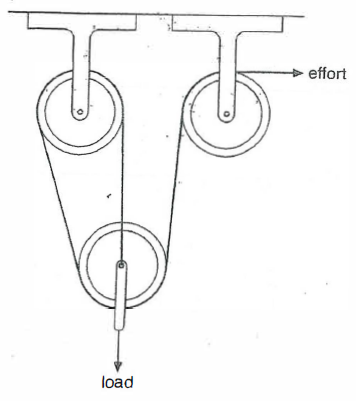 Determine the VR ·of the system. Number of ropes supporting the load = 3                                                                                                                              VR _____3_____Exercise 8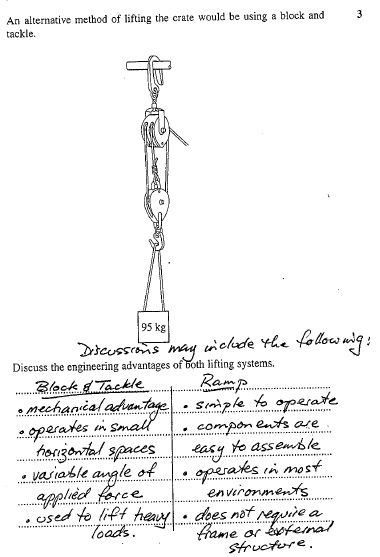 Exercise 9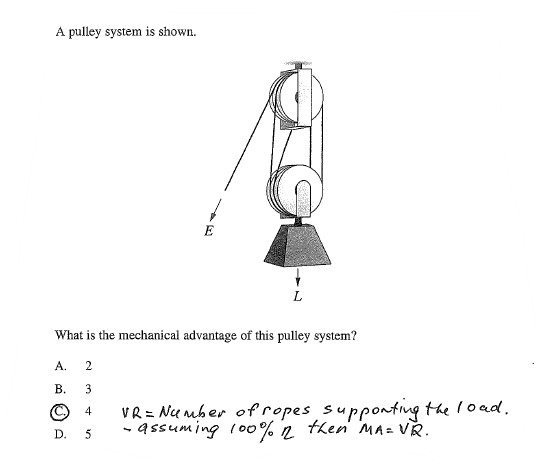 